The following application is completed and presented for consideration of a position with Security Consulting Investigations, LLC and Defender Security Ltd. Acceptance of this application by SCI administration does not create an expectation of acceptance on the part of the candidate. The applicant agrees to the background investigations listed and the use of random drug testing.APPLICANT INFORMATION                                                    DATE: _____________ Last Name__________________________ First____________________   M.I.__ Street Address_______________________________________ Apt/Unit #_____ City ___________________________ State ______   ZIP+4 ___________ + ______ Phone: __________________ Secondary Phone: _______________ E-Mail_______________________   Maiden or other names you have used_________________Date of Birth:  ___/___/______   SSN: _____-____-_______    Place of Birth:  City: _________________ State/Province____________ Country _______ Driver’s License # ______________ State______      Height ______ Weight _____   Hair color ___________ Eye color __________ Identifiable Marks, Scars, Tattoos: __________________________________________________ Are you a citizen of the U.S.? ____ If no, are you authorized to work in the U.S.? ______(Attach copy of employment visa documentation) Position for which you are applying: ___________________________________________ Have you ever worked for this company? ____ If yes, when? ____________ Why did you leave?  ____________________________________________________________________________ States/Counties/Cities in which you have resided in the last ten years. Use additional sheets as needed. ____________________________________________________________________ ____________________________________________________________________________ EDUCATION High School 	________________________Address__________________________________ From___ To ___ Did you graduate? ______ Degree ___________________________________ College _____________________________ Address __________________________________ From ____ To ___ Did you graduate? _____ Degree ___________________________________ Other ______________________________ Address ___________________________________ From ___ To ___ Did you graduate? ______ Degree ___________________________________ REFERENCES: Name _____________________________ Relationship__________ Company _________________________________ Phone ________________ Name _____________________________ Relationship__________ Company _________________________________ Phone ________________ Name _____________________________ Relationship__________ Company _________________________________ Phone ________________ PREVIOUS EMPLOYMENT Company_________________________ Phone ( ___ ) _______________ Address ___________________________ Supervisor ________________  	    ___________________________ Job Title _____________ Responsibilities__________________________ Starting Salary _______ Ending Salary _______ Dates Employed ______ to ______ Reason for leaving ___________________________________________________ May we contact your supervisor for a reference? ________ ********** Company_________________________ Phone ( ___ ) _______________ Address ___________________________ Supervisor ________________  	    ___________________________ Job Title _____________ Responsibilities__________________________ Starting Salary _______ Ending Salary _______ Dates Employed ______ to ______ Reason for leaving ___________________________________________________ May we contact your supervisor for a reference? ________ CRIMINAL HISTORY Have you ever been arrested for a felony or any misdemeanor crime of violence or drug related offense? _____ If yes, explain ______________________________________________ ______________________________________________ Date of Charge ___________ Were you convicted? ______ Sentence: _____________________________________ OHIO DEPARTMENT OF PUBLIC SAFETY and HOMELAND SECURITY   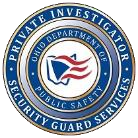 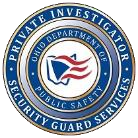                            PRIVATE INVESTIGATOR/SECURITY GUARD LICENSING Do you currently have an Ohio PI License? ______   If yes, license number __________________ Are you insured currently?___  Currently or previously employed by an Ohio PI/SG Company?__  If yes, name and dates employed _____________________________ From___ To____ Do you currently have a BCI fingerprint authentication number? _________________ Please attach TWO (2) Passport style photographs with a white background, no headgear.  MILITARY SERVICE Were you or your spouse a member of the U.S. Military?     Branch _____________   Specialty/MOS _________________   From_____ To ______ Rank at Discharge _____   Type of Discharge ___________________ If other than Honorable, explain: _________________________________________________ Security Clearance Awarded? _____   If yes, level _____________ PLEASE ATTACH a copy of your or your spouse’s DD214 or current military orders.  SCI proudly gives preference to honorably discharged veterans and currently or previously serving first responders LAW ENFORCEMENT SERVICE Are you currently a commissioned peace officer, parole officer, prosecuting or assistant prosecuting attorney, correctional employee, youth services employee, firefighter, EMT, probation officer, bailiff, or an investigator of the bureau of criminal investigation?           ___ YES   ___ NO Are you current an Ohio commissioned peace officer?   ___ Yes ___ No Please attach a copy of your OPOTA certificate or your Private Security Firearms Training   certificate and your most recent firearms qualification score sheet. It must be within the last   12 months. DISCLAIMER and SIGNATURE: I certify that my answers are true and complete to the best of my knowledge. If this application leads to employment, I understand that false or misleading information in my application or interview may result in my dismissal. I authorize SCI to complete a background inquiry that includes residential, employment, criminal histories, credit history and other inquires as deemed appropriate. I consent to random drug screens and understand that a test result positive for the presence of i drugs and including the presence of CBD or a derivative is grounds for dismissal.Signature__________________________________   Date ____________ 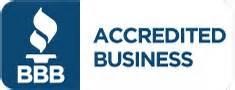 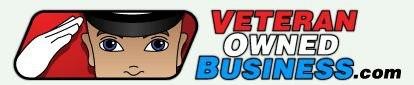 